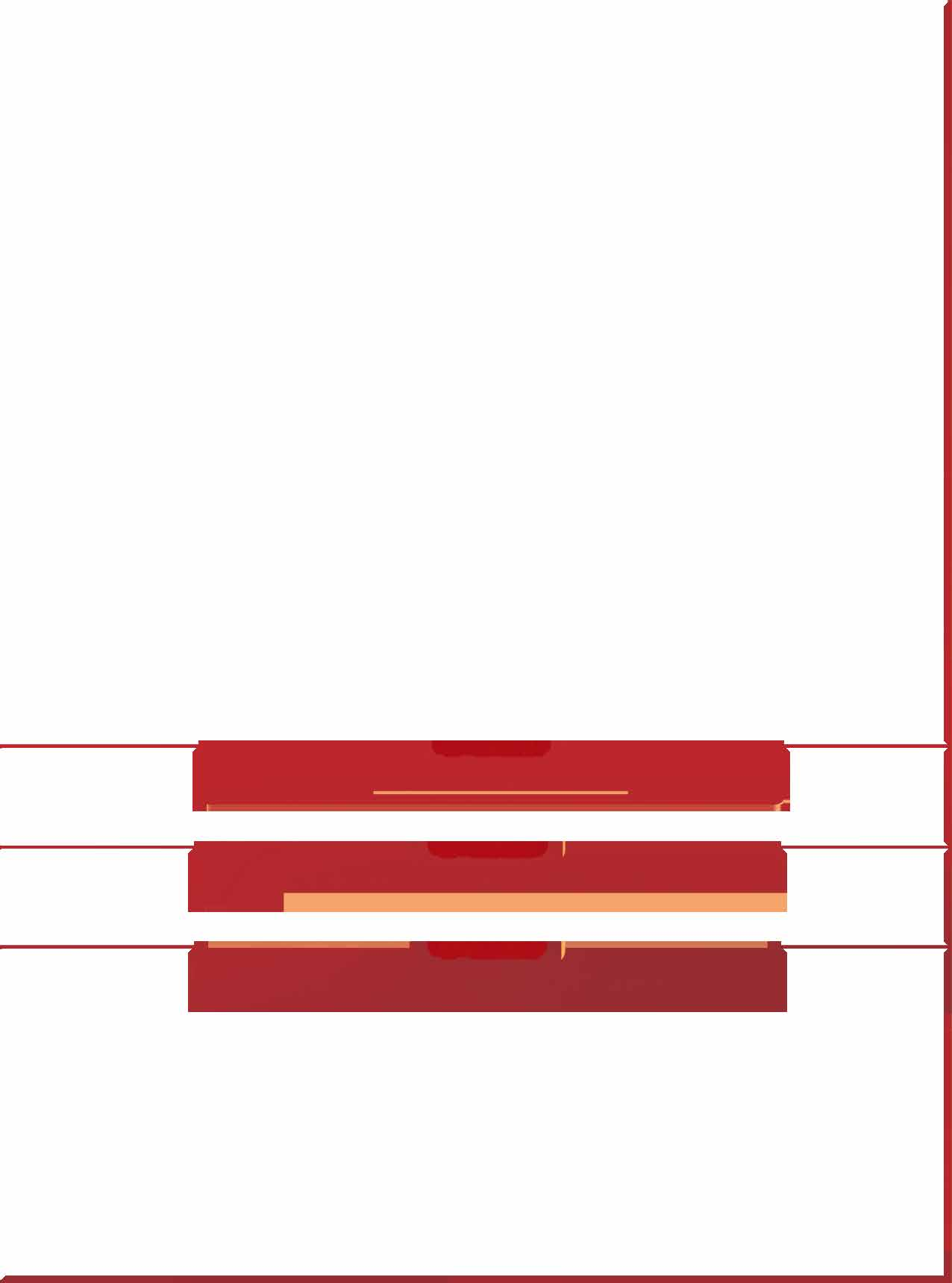 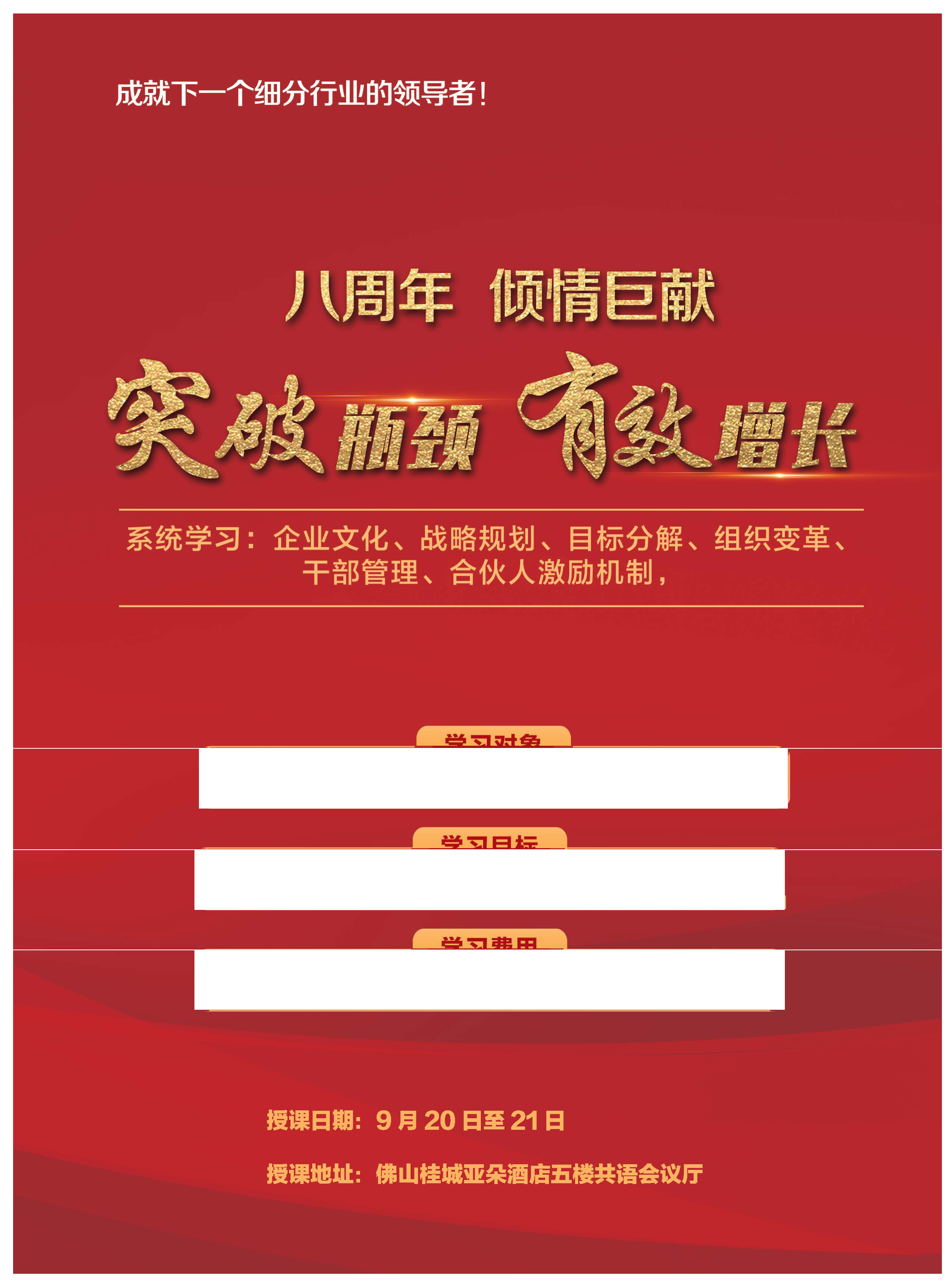 �	'董事长／总裁＋核心经营团队（	共识公司经营古节窍增长的改进方向	］[	598肌，＝古名享受仰惠	〕课程介绍企业今天的增长困境，都是过去留下的。未来的增长，一定需要突破今天的瓶颈！通过对近500家高追求的企业家沟通交流，我们发现增长的主要瓶颈体现在以下几个方面：战略无法落地．战略描述清晰，但并传统的职能型管理模 l 和管理手段去落地， 式，基层资源少，权 l 战略变成一纸空文。利弱，眼睁睁的看着组织缺乏活力平部缺少流动性，薪酬结构不合理，一线少激情；责任划分不清，导致部门主义、局部思维严重、各自为政，面对目标无法协同团队作战，最终业务目标没奇实现却找不到真正的责任主体。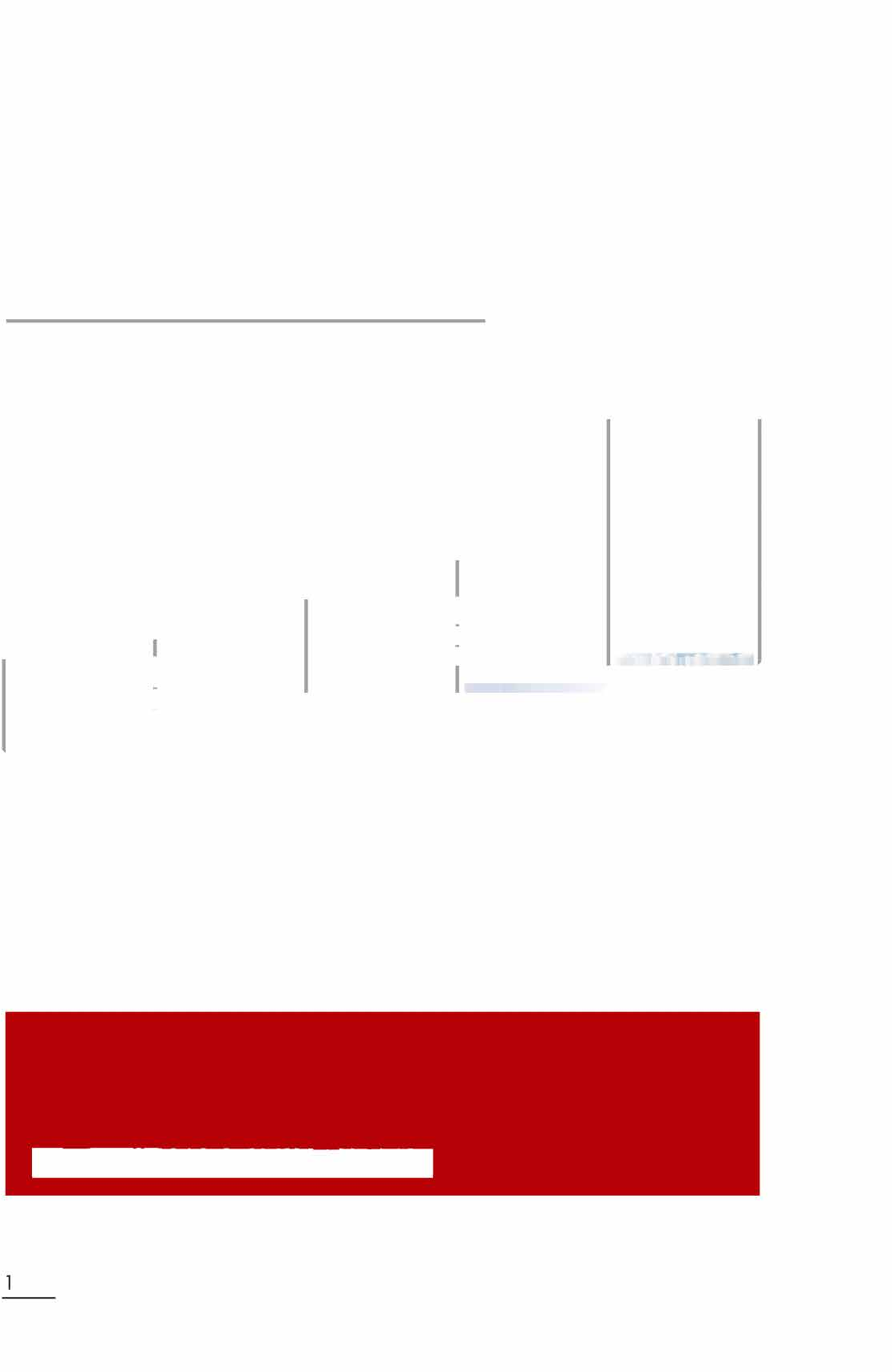 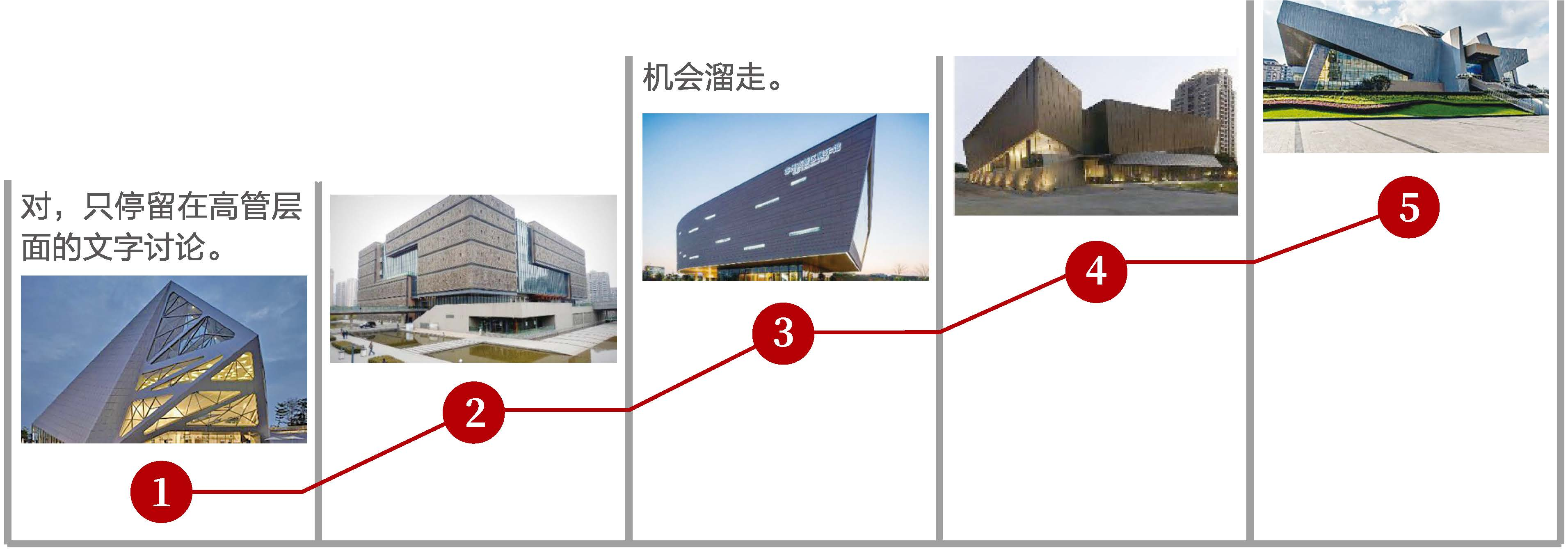 系统学习企业文化、战略规划、目标分解、组织变革、干部管理、合伙人激励机制六大核IL,＼ 主题珩同阿12t琶主主王且明：1'1[ID.L�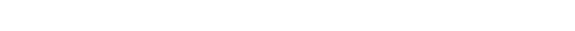 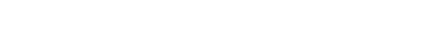 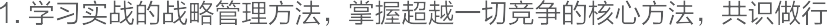 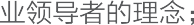 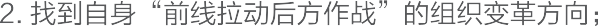 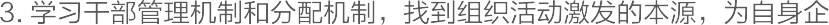 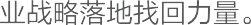 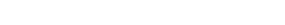 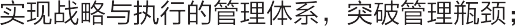 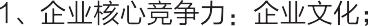 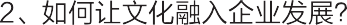 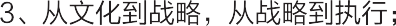 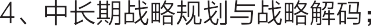 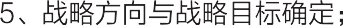 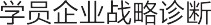 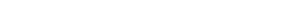 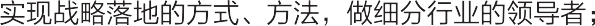 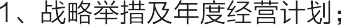 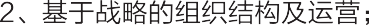 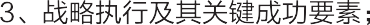 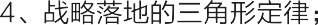 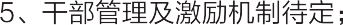 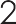 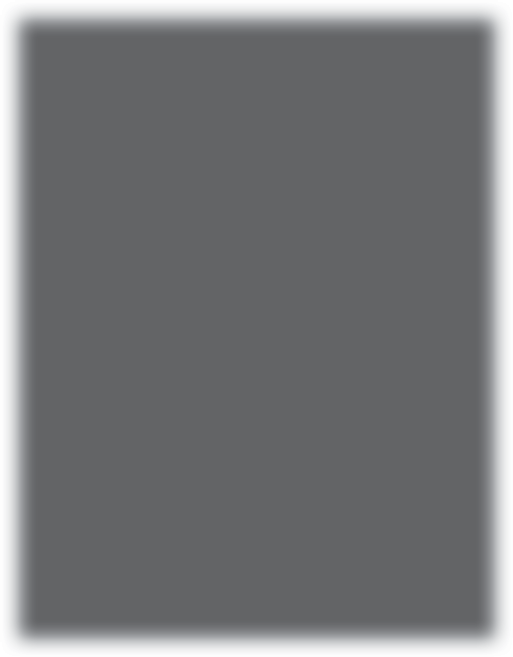 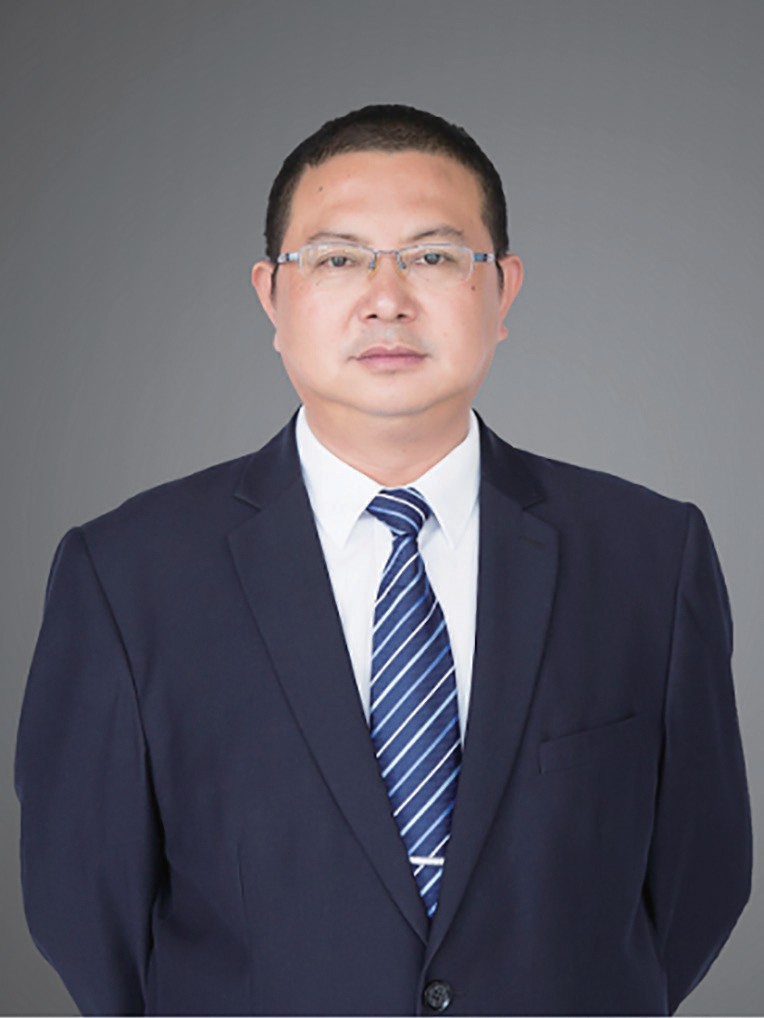 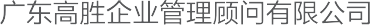 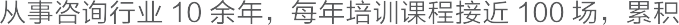 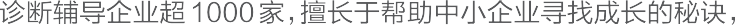 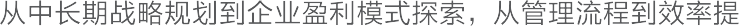 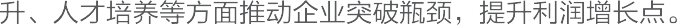 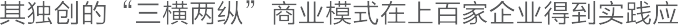 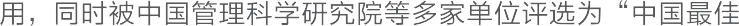 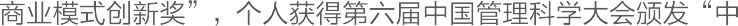 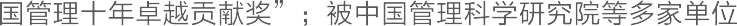 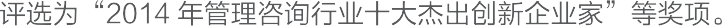 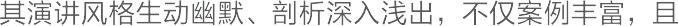 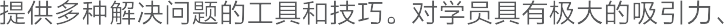 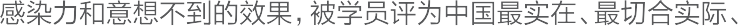 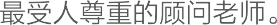 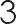 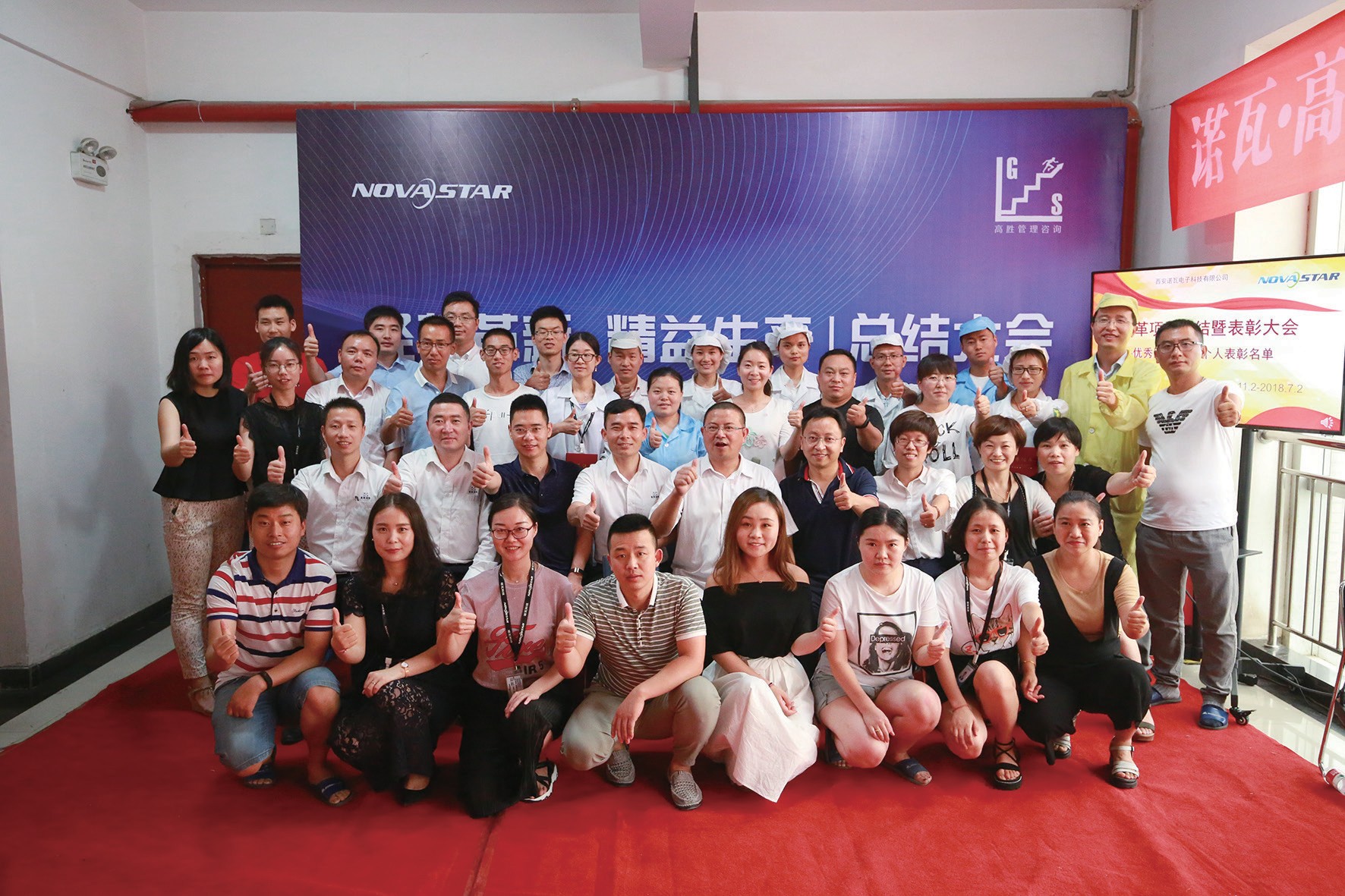 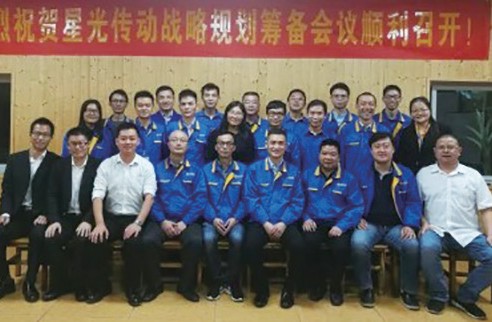 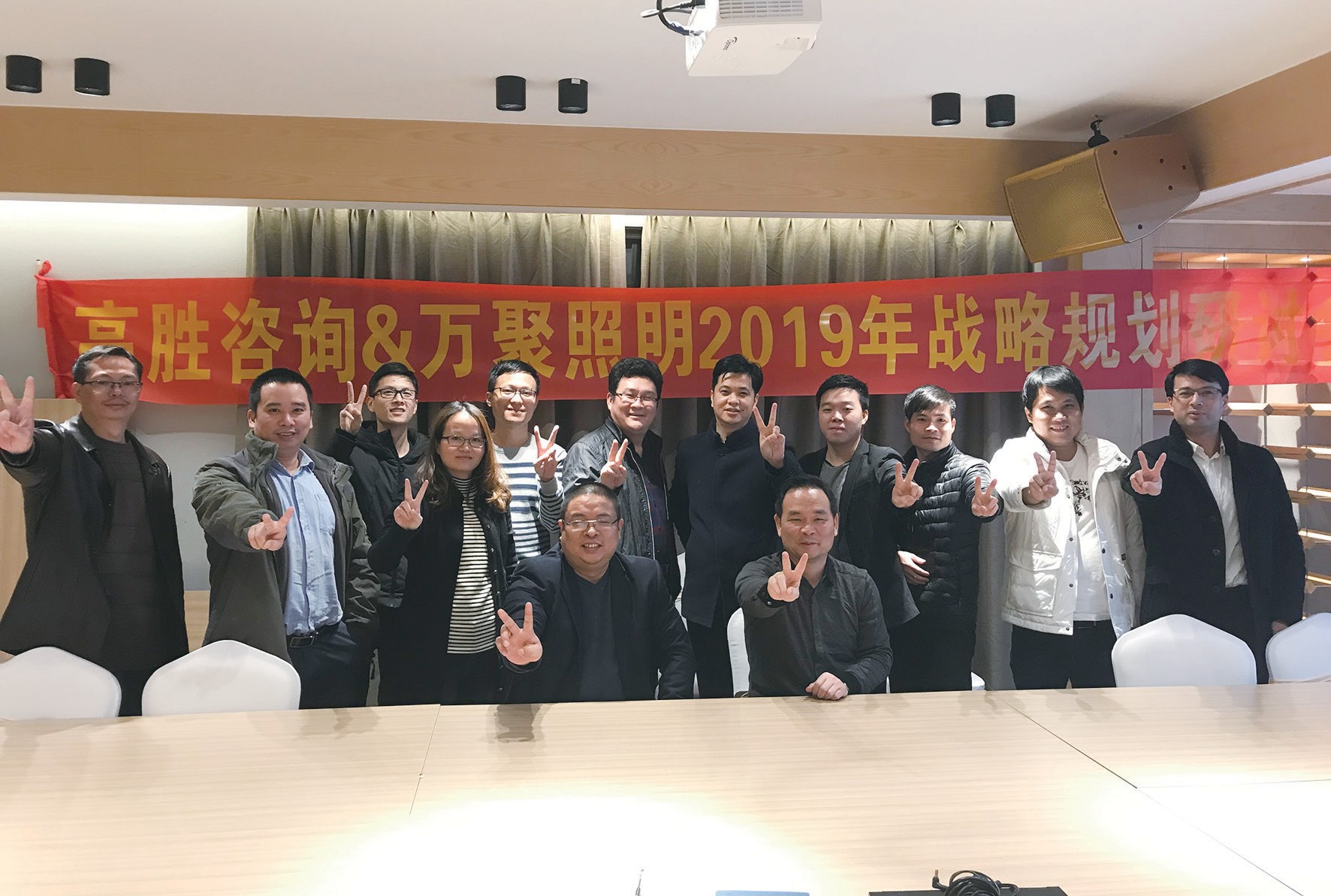 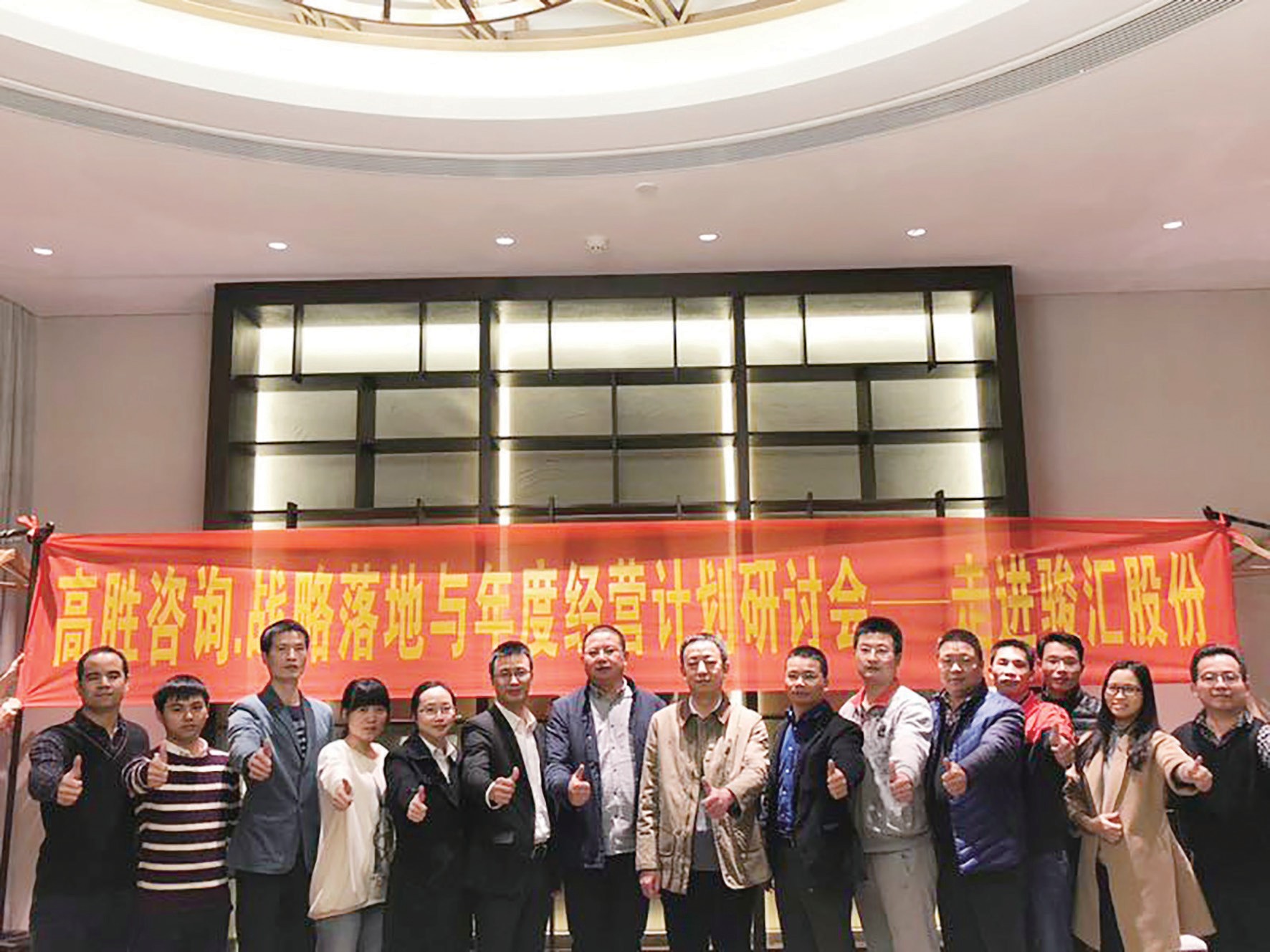 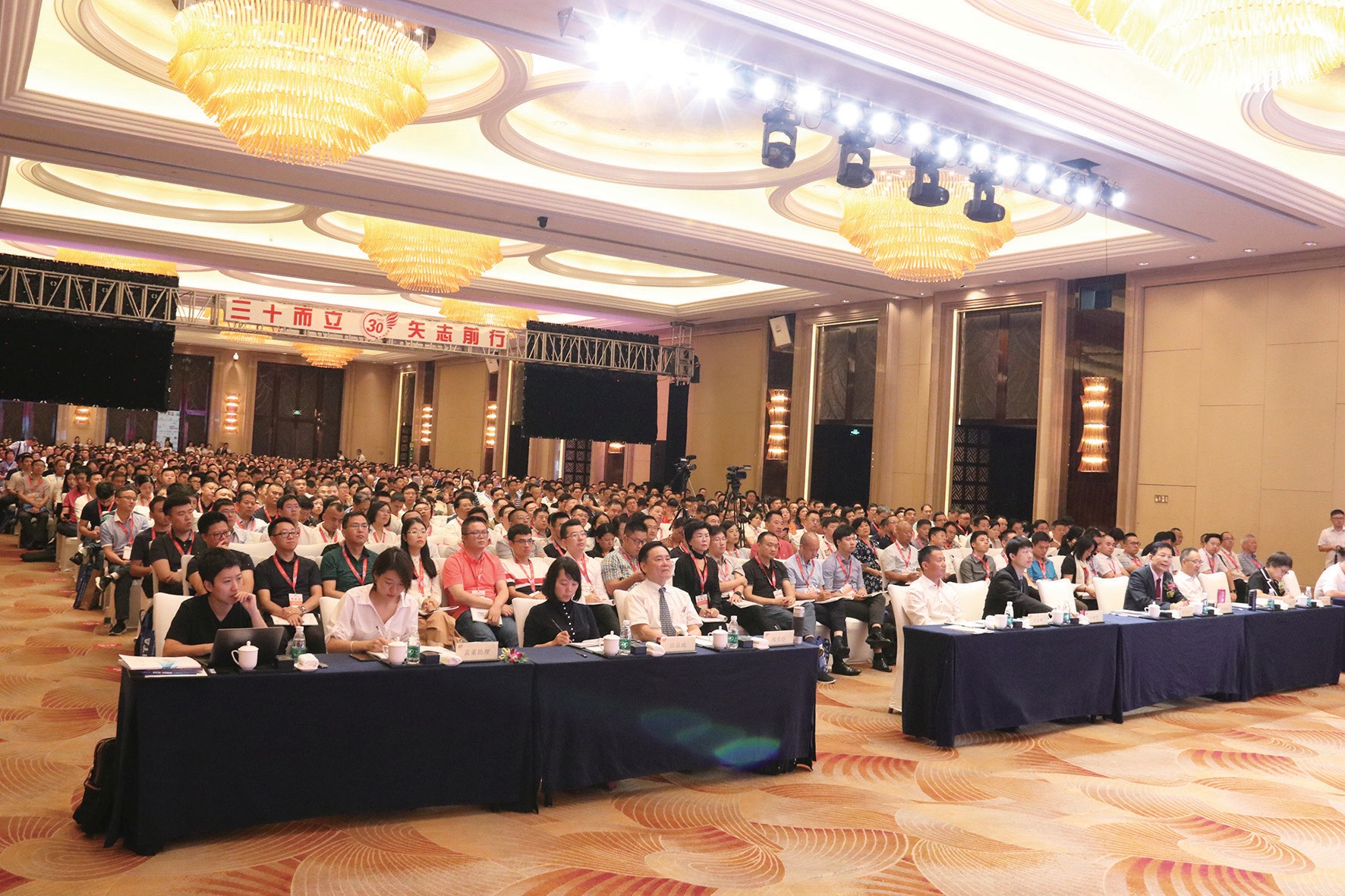 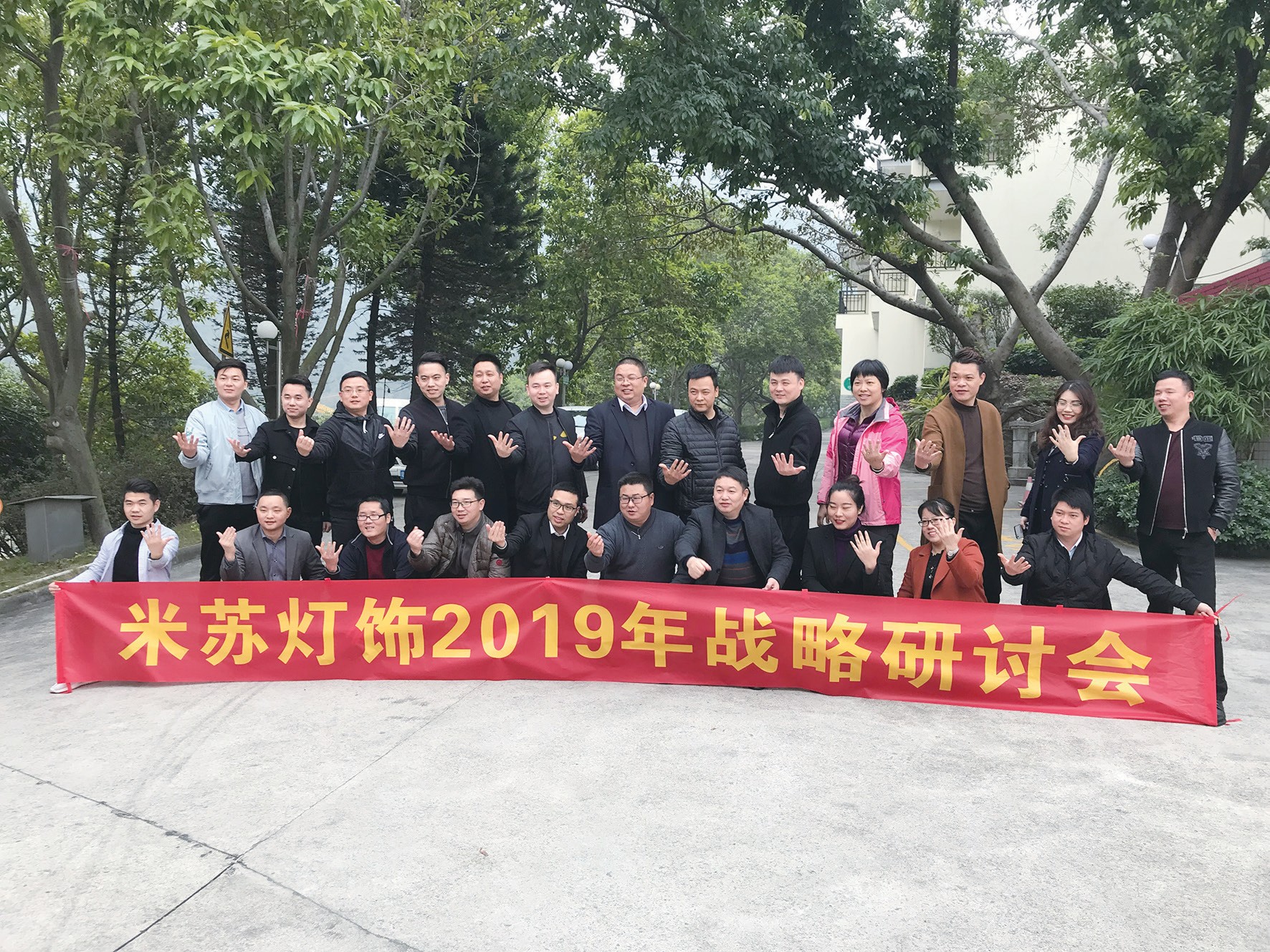 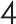 《从战略到执行》报名表刊号	部门	职位2345发票： 口是口否，如是， i青填写开票信息： 抬头：税号：账户名：广东高胜企业管理顾问高限公司收款信息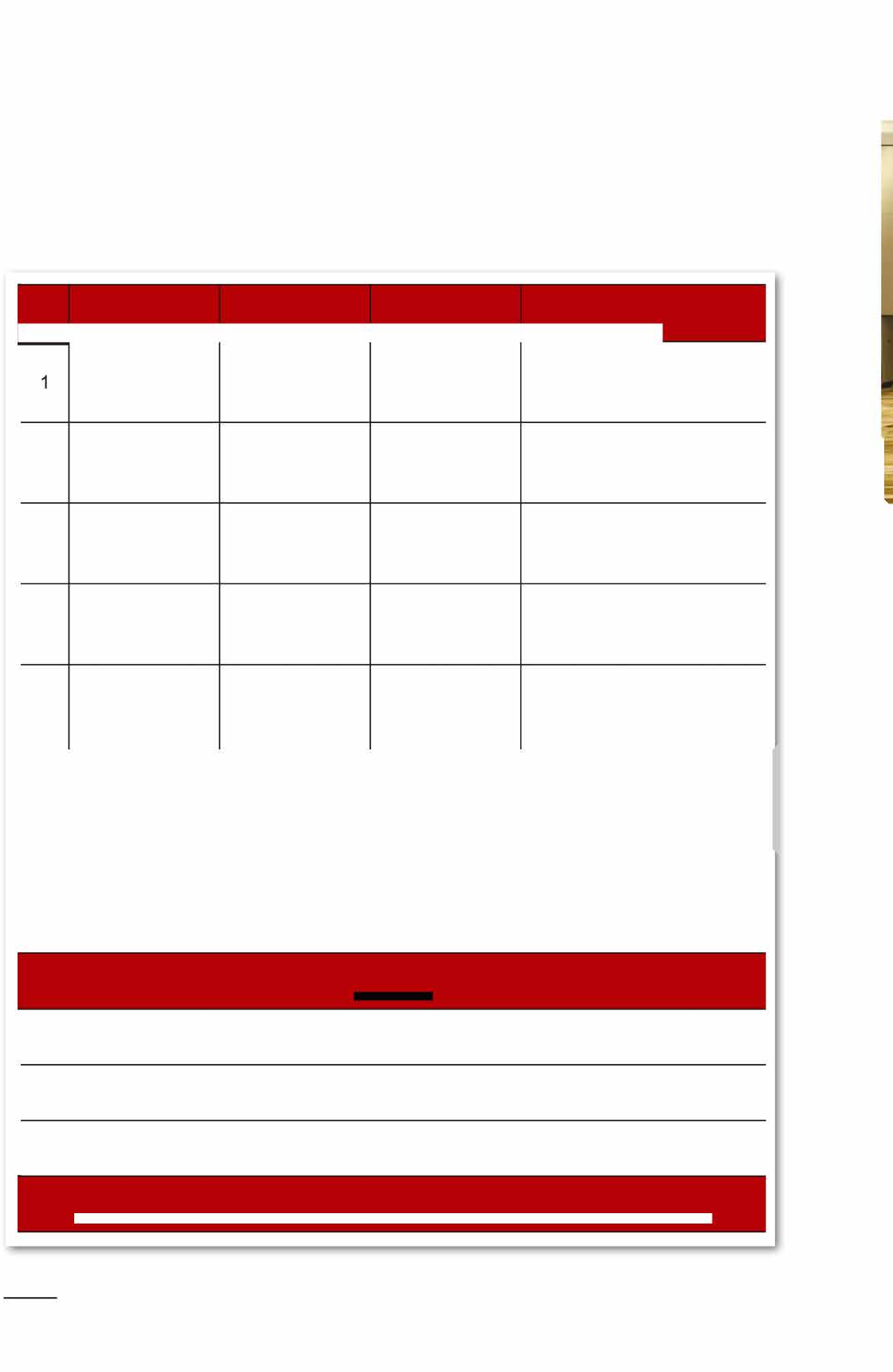 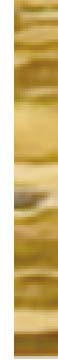 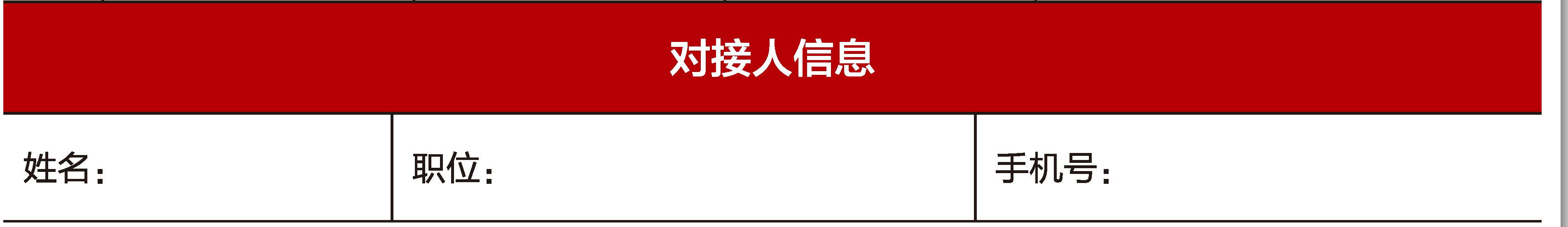 开户银行：中国农业银行股份有限公司JI田德新达支行（顺德大良支行）收款账户： 44-4634-0104-0004-129｜	食作流程：①填写信息→支付四→何私服→现场服务5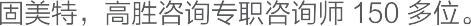 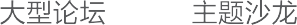 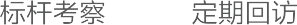 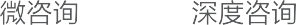 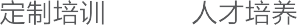 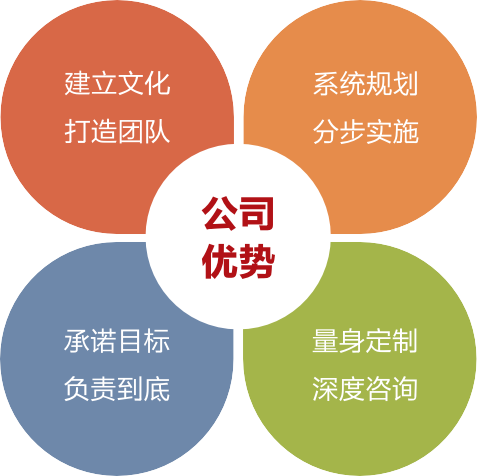 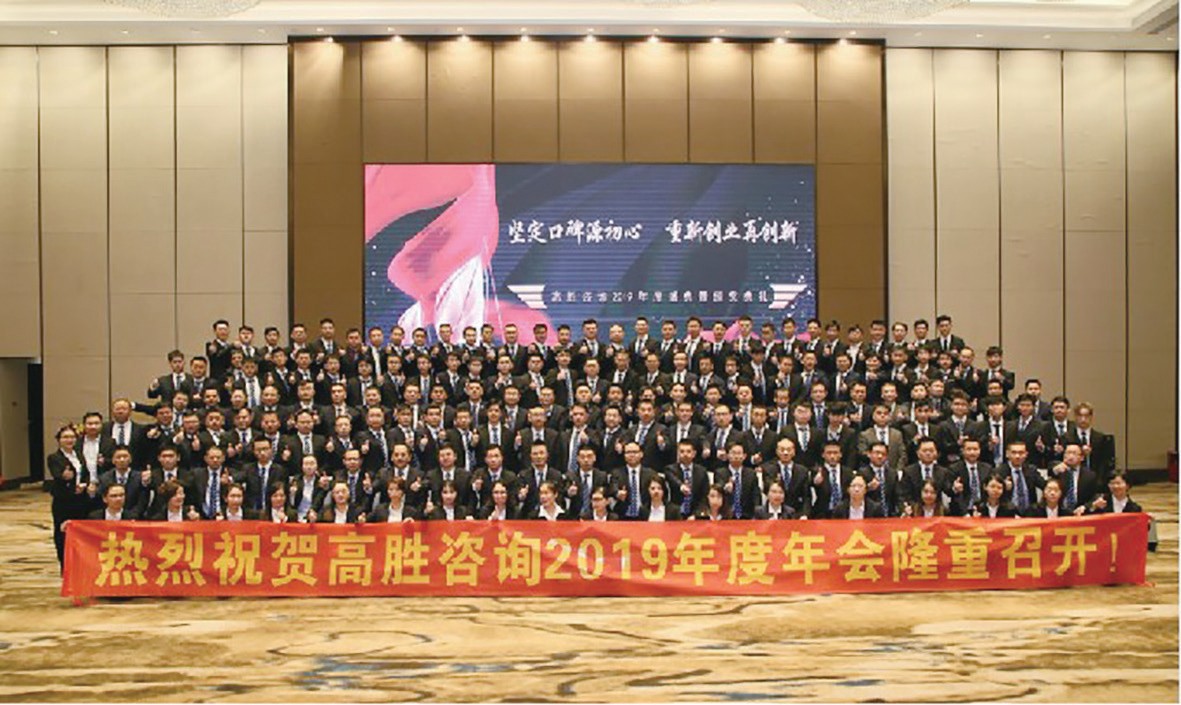 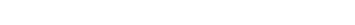 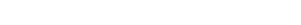 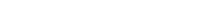 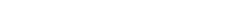 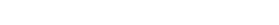 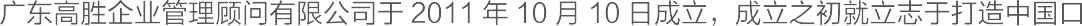 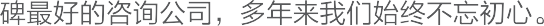 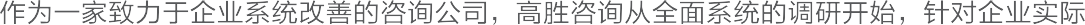 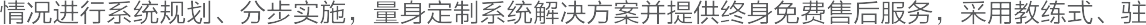 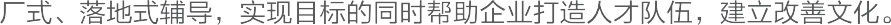 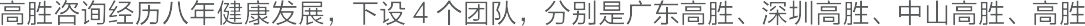 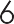 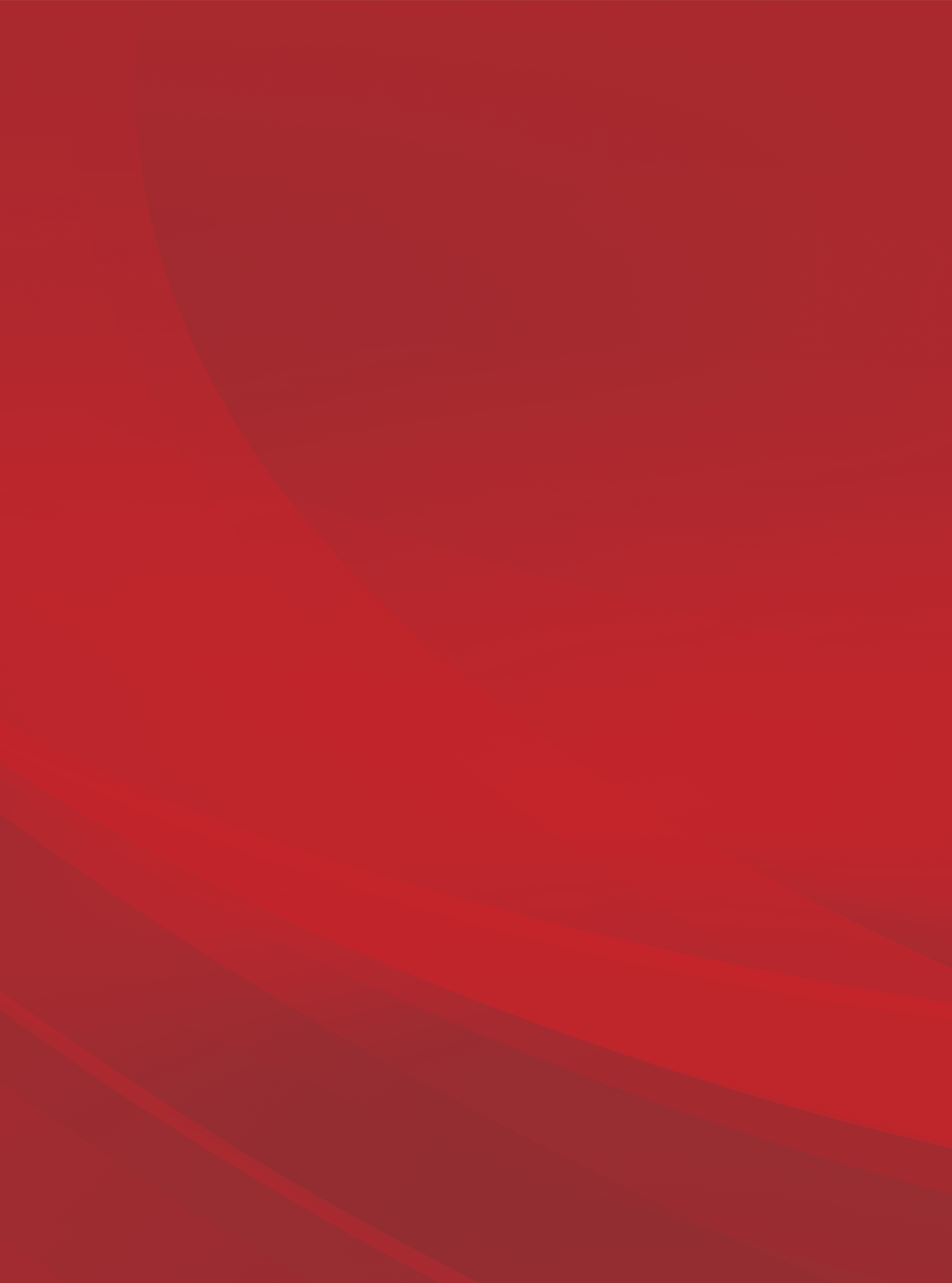 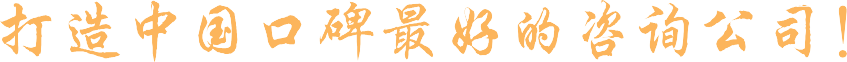 